1 (7)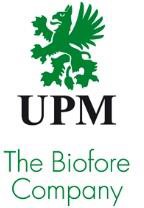 Public 17.11.2022UPM Responsibility, Product StewardshipTeamUPM ECOLABEL AND CERTIFICATE OVERVIEW, PAPER AND PULP MILLS, OCTOBER 2022Pls. note that the table summarizes the requirements for UPM paper and pulp grades. The requirements may not be directly applicable to their raw materials or chemical additives but suppliers need to ensure that their products enable UPM products to fulfil given requirements and provide the relevant documents.UPM-Kymmene Corporation	Tel. +358204 15 111	Domicile HelsinkiFax +358204 15 110	Business identity code 1041090-0* Check exact grade names from Certificate Finder http://www.upm.com/EN/RESPONSIBILITY/Principles-and-Performance/Certificates/Pages/default.aspx  Note that regulations and standards refer always to the latest effective version.No EU Ecolabel criteria available for label paper.Note that regulations and standards refer always to the latest effective version.No EU Ecolabel criteria available for label paper.UPM Paper millPaper ProductsEU EcolabelGerman Blue AngelRAL-UZ 14RAL-UZ 72Nordic Ecolabelling InspectionPaper statusFood contact: BfR XXXVIFood contact: FDA CFR 21,PART 176.170,176.180China food contact paper & board GB 4806.8-2022 (incl. GB 9685-2016)Toys:EN 71-3 EN 71-9Biocides: EU 528/2012Pulp&Paper Harmonized QuestionnaireAugsburg Georg-Haindl- Straße 486153 Augsburg DeutschlandLWC(UPM Cote, UPM Ultra, UPM Matt *)PM3All PM LinesAll PM LinesBlandin115 1st Street SW Grand Rapids, MNUSALWC(UPM Cote, UPM Ultra*)All PM LinesCaledonian Meadowhead Road,Irvine, Ayshire KA11 5ATScotland, UKLWC(UPM Cote H (+NA), UPM Ultra*)PM 1All PM LinesChangshu,ChinaWFC (UPM Finesse Classic, UPM Finesse Bulky Matt, CCK*)WFU (Graphic paper, copy paper, preprint*)PM3: Glassine, kraftPM3 Glassine paper, kraftPM3 Glassine paper, kraftPM3Glassine paper, kraftPM3Glassine paper, kraftAll PM LinesUPM Paper millPaper ProductEU EcolabelGerman Blue AngelRAL-UZ 14RAL-UZ 72Nordic Ecolabelling Inspection Paper statusFood contact:BfR XXXVIFood contact: FDA CFR 21, PART176China food contact paper & boardGB 4806.8-2022 (incl. GB 9685-2016)Toys:EN 71-3, EN 71-9Biocides: EU 528/2012Pulp&Paper Harmonized QuestionnaireEttringenFabrikstraße 486833 Ettringen GermanySC(UPM Eco, UPM Max S*)PM 5UPM Eco blue-14 G/H*UPM Eco blue 72 G/H*UPM Max S G/H -72*UPM ReCat – 72*All PM LinesAll PM LinesEttringenFabrikstraße 486833 Ettringen GermanyMFS(UPM Ecoprime*)PM 5UPM EcoPrime 68 blue-72 G/H*All PM LinesAll PM LinesEttringenFabrikstraße 486833 Ettringen Germany Newsprint(UPM EcoBasic, UPM News*)PM 5UPM EcoBasic blue-72 G/H*All PM LinesAll PM LinesHürthRhein Papier GmbH Bertramsjagdweg 1250354 Hürth, GermanyNewsprint (UPM News, UPM EcoBasic *)PM1UPM EcoBasic blue – 72UPM EcoBasic blue – 14UPM News blue – 72UPM News blue – 14UPM News WLO – 72UPM News WLO – 14All PM LinesAll PM LinesUPM Paper millPaper ProductEU EcolabelGerman Blue AngelRAL-UZ 14RAL-UZ 72Nordic Ecolabelling Inspection PaperstatusFood contact:BfR XXXVIFood contact: FDA CFR 21, PART 176China food contact paper & boardGB 4806.8-2022 (incl. GB 9685-2016)Toys: EN 71-3EN 71-9Biocides: EU 528/2012Pulp&Paper Harmonized QuestionnaireJämsänkoskiTiilikantie 17/P.O. Box 35 42301 Jämsänkoski, FinlandNewsprint (UPM News)MFS (UPM Brite)SC(UPM Cat, UPMMax, UPM Smart, UPM Max S, UPM Impresse, UPM Impresse plus*)PM 6          PM6All PM LinesAll PM LinesJämsänkoskiTiilikantie 17/P.O. Box 35 42301 Jämsänkoski, FinlandSpecialty papers PM3&4: (UPM CCK, barrier, C1S Pack, C1S Face*)PM3 & PM4PM3 & PM4PM3 & PM4PM3 & PM4All PM LinesAll PM LinesUPM Paper millPaper ProductEU EcolabelGerman Blue AngelRAL-UZ 14RAL-UZ 72Nordic EcolabellingInspection Paper statusFoodcontact: BfR XXXVIFood contact: FDA CFR 21, PART176China food contact paper & boardGB 4806.8-2022 (incl. GB 9685-2016)Toys: EN 71-3,EN 71-9Biocides: EU 528/2012Pulp&Paper Harmonized QuestionnaireKaukasFI-53200 Lappeenranta, FinlandLWC(UPM Ultra, UPM Star*)PM 1PM 1PM 1PM 1 Kymi FI-45700 Kuusankoski FinlandWFC (UPM graphic, postal       and label papers)All PM Lines (not on UPM C1S Face grade)All PM Lines (not on UPM C1S Face grade) All PM LinesPM8All PM LinesAll PM LinesAll PM Lines Kymi FI-45700 Kuusankoski FinlandWFU(UPM graphic, preprint, postal, label & copy papers)All PM Lines (not on UPM C1S Face grade)All PM Lines (not on UPM C1S Face grade) All PM LinesPM8All PM LinesAll PM LinesAll PM Lines Kymi FI-45700 Kuusankoski FinlandUPM C1S FaceAll PM Lines (not on UPM C1S Face grade)All PM Lines (not on UPM C1S Face grade) All PM LinesPM8All PM LinesAll PM LinesAll PM LinesUPM Paper millPaper ProductEU EcolabelGerman Blue AngelRAL-UZ 14RAL-UZ 72Nordic Ecolabelling Inspection PaperstatusFood contact: BfR XXXVIFood contact: FDA CFR 21, PART176China food contact paper & boardGB 4806.8-2022 (incl. GB 9685-2016)Toys: EN 71-3,EN 71-9Biocides: EU 528/2012Pulp&Paper Harmonized Questionnaire Nordland Nordlandallee 126892 Dörpen GermanyWFC(UPM graphic and digital papers)All PM Lines except PM2UPM Office recycled Plus - 14All PM Lines except PM2All PM LinesPM2All PM LinesAll PM LinesAll PM Lines Nordland Nordlandallee 126892 Dörpen GermanyWFU(UPM graphic, preprint, postal, label & copy papers)All PM Lines except PM2UPM Office recycled Plus - 14All PM Lines except PM2All PM LinesPM2All PM LinesAll PM LinesAll PM Lines Nordland Nordlandallee 126892 Dörpen GermanyWFU (UPM Recycled copy papers)All PM Lines except PM2UPM Office recycled Plus - 14All PM Lines except PM2All PM LinesPM2All PM LinesAll PM LinesAll PM Lines Nordland Nordlandallee 126892 Dörpen GermanyPM2: UPM barrier, release base, kraftAll PM Lines except PM2UPM Office recycled Plus - 14All PM Lines except PM2All PM LinesPM2All PM LinesAll PM LinesAll PM LinesPlattlingMD Papier GmbH Nicolausstraße 794447 Plattling GermanyRhein Papier GmbH Nicolausstraße 794447 Plattling GermanySC (UPM Max S, UPM Max, UPM Cat, UPM Smart*)PM 1All PM LinesAll PM LinesAll PM LinesAll PM LinesAll PM LinesPlattlingMD Papier GmbH Nicolausstraße 794447 Plattling GermanyRhein Papier GmbH Nicolausstraße 794447 Plattling GermanyLWC (UPM Cote, UPM Ultra, UPM Sol*)PM 11All PM LinesAll PM LinesAll PM LinesAll PM LinesAll PM LinesUPM Paper millPaper ProductEU EcolabelGerman Blue AngelRAL-UZ 14RAL-UZ 72Nordic Ecolabelling Inspection Paper  statusFood contact: BfR XXXVIFood contact: FDA CFR 21, PART176China food contact paper & boardGB 4806.8-2022 (incl. GB 9685-2016)Toys: EN 71-3,EN 71-9Biocides: EU 528/2012Pulp&Paper Harmonized QuestionnaireRaumaTikkalantie 1, P.P Box 9526101 Rauma FinlandLWC(UPM Cote, UPM Ultra, UPM Star*)All PM LinesAll PM LinesAll PM LinesAll PM LinesSchongauFriedrich-Haindl-Straße 1086956 Schongau GermanyMFS (UPM EcoBasic, UPM   Brite, UPM EcoPrime, UPM Book, UPM Pure, UPM Opalite, UPM Eni, UPM News*)PM 6UPMEcoPrime 68 blue-72 G/H*All PM LinesAll PM LinesSchongauFriedrich-Haindl-Straße 1086956 Schongau Germany Newsprint(UPM EcoBasic, UPM News*)PM 7UPMEcoBasic blue -72G/H*UPM News blue-72 C*All PM LinesAll PM LinesSchongauFriedrich-Haindl-Straße 1086956 Schongau GermanySC(UPM Eco, UPM ReCat, UPM Opalite*)PM 9UPM Eco blue-14 G/H* UPM Eco blue 72 -72 G/H*UPM Max S G/H – 72UPM ReCat -72All PM LinesAll PM LinesUPM Paper millPaper ProductEU EcolabelGerman Blue AngelRAL-UZ 14RAL-UZ 72Nordic Ecolabelling Inspection PaperstatusFood contact: BfR XXXVIFood contact: FDA CFR 21, PART176China food contact paper & boardGB 4806.8-2022 (incl. GB 9685-2016)Toys: EN 71-3,EN 71-9Biocides: EU 528/2012Pulp&Paper Harmonized QuestionnaireSteyrermühlFabriksplatz 14662 Steyrermühl AustriaMFS(UPM Brite, UPM EcoPrime, UPM Color, UPM Opalite plus *)PM 4All PM LinesAll PM LinesSteyrermühlFabriksplatz 14662 Steyrermühl AustriaNewsprint(UPM EcoBasic, UPM News *)PM 4All PM LinesAll PM LinesTervasaariP.O. Box 39Fi-37601 Valkeakoski, FinlandUPM release base,Specialty kraftPM5 & PM8PM5 & PM8PM5 & PM8PM5 & PM8PM5 & PM8UPM pulp millsPulp ProductEU EcolabelNordic Ecolabelling Inspection pulpstatusFood contact: BfR XXXVIFood contact:FDA CFR 21, PART 176China food contact paper & boardGB 4806.8-2022 (incl. GB 9685-2016)Toys: EN 71-3,EN 71-9Biocides: EU 528/2012Pulp&Paper Harmonized QuestionnaireFray BentosRuta Puente Puerto Km. 307Fray Bentos 65.000UPM EucaxxxxxxxxKaukasFI-53200 Lappeenranta, FinlandUPM ConiferxxxxxxxxKymiFI-45700 KuusankoskiUPM Betula UPM ConiferxxxxxxxxPietarsaari68601 PietarsaariP.O. Box 42UPM Betula UPM ConiferUPM Eucaxxxxxxxx